BAB IIIANALISA DAN PERANCANGANAnalisaIdentifikasi MasalahPerkembangan perumahan yang berada di Kota Malang dan Kota Batu sangat pesat. Namun calon pembeli kesulitan untuk mendapatkan informasi yang lengkap mengenai rumah yang ingin dipinang. Pemilihan perumahan yang sesuai dengan keinginan pembeli sangat berpengaruh dalam kenyamanan dan kepuasan pembeli. Salah satu faktor kesulitan pemilihan rumah adalah ketidaktahuan pembeli mengenai spesifikasi perumahan yang kurang informatif. Sehingga dalam permasalahan ini, dibutuhkan sebuah sistem yang dapat membantu calon pembeli untuk untuk mendapatkan informasi dan pengambilan keputusan dalam menentukan pilihan perumahan sesuai dengan kriteria yang telah ditentukan. Bagi Agency Diamond Property masih sulit untuk menawarkan list perumahan dimiliki yang sesuai dengan keinginan pembeli dan market yang di tuju. Selain itu masalah yang dimiliki oleh Agency Diamond Property adalah sulit untuk memberikan informasi mengenai perumahan yang berada di sekitar lokasi sekitar pilihan calon pembeli dikarenakan terlalu banyak sekali data yang dimiliki sehingga Diamond Property seringkali kehilangan31kesempatan untuk membuat calon pembeli membeli rumah tersebut dikarenkan kurang adanya rekomendasi dari penjual.Pemecahan MasalahBerdasarkan permasalahan diatas, maka dibutuhkan sebuah sistem pendukung keputusan yang dapat mempermudah Agency Diamond Property dan calon pembeli dalam menentukan rumah yang sesuai dengan kriteria calon pembeli. Sistem pendukung keputusan ini mengunakan metode TOPSIS yang akan melakukan perangkingan rumah yang di rekomendasi sampai dengan tidak direkomendasikan, sebelum mendapatkan rekomendasi perumahan marketing akan meminta calon pembeli untuk memilih kota , jarak dari pusat kota dan harga kemudian marketing akan memasukkan bobot yang sesuai dengan keinginan calon pembeli untuk mendapatkan rekomendasi perumahan yang sesuai serta menggunakan sistem informasi geografis yang dapat memberikan informasi berupa tampilan perumahan dalam bentuk pemetaan berdasarkan letak geografisnya.Sistem ini dapat menampung database yang dapat digunakan untuk menyimpan dan menampilkan list perumahan yang tersedia pada Agency Diamond Property untuk mencegah terjadinya kehilangan data.PerancanganPerancangan SistemUse Case DiagramBerikut adalah Use Case Diagram sistem penunjang keputusan pemilihan perumahan terbaik di kota malang dan kota batu.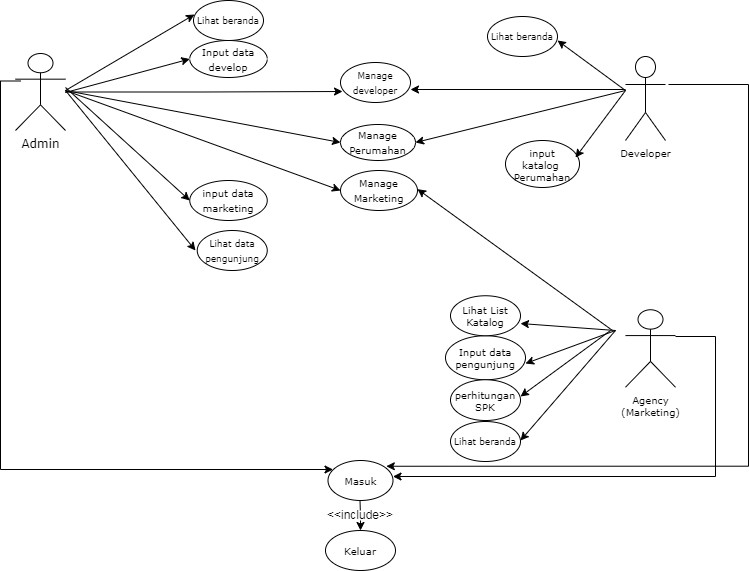 Gambar 3. 1 Use Case DiagramActivity DiagramActivity Diagram adalah tabel aktivitas yang dilakukan olehuser di dalam sistem. Beberapa aktivitas sistem sebagai berikut :Activity Diagram User Login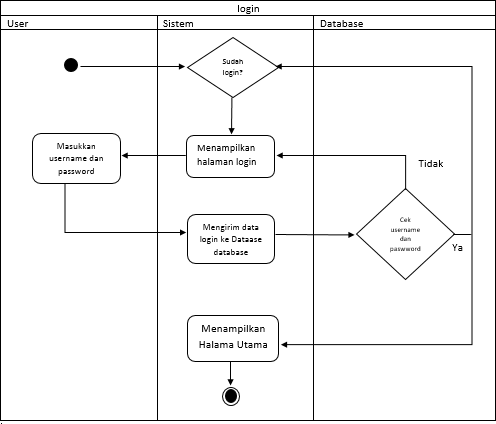 Gambar 3.2 Activity Diagram User LoginSebelum menggunakan sistem pengguna harus melakukan login terlebih dahulu. Pengguna memasukan username dan password pada halaman login. Sistem akan mengecek apakah username dan password sesuai atau tidak. Apabila tidak sesuai, sistem akan menampilkan notifikasi username dan password salah. Jika username dan password benar sistem akan menampilkan halaman utama.Activity Diagram Input Data Develop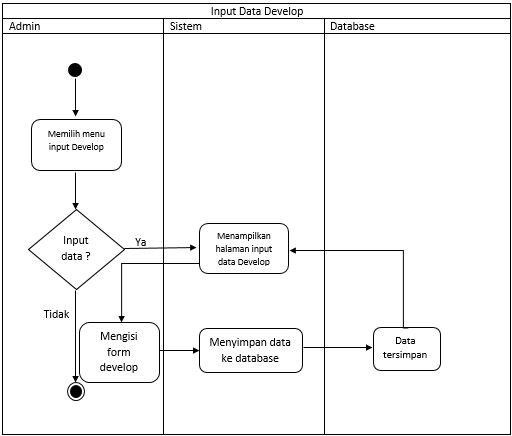 Gambar 3.3 Activity Diagram input developAdmin dapat melakukan input data develop yang ada pada menu develop, untuk melakukan pemubatan akun develop agar isa mengakses sistem ini.Activity Diagram Input Data Marketing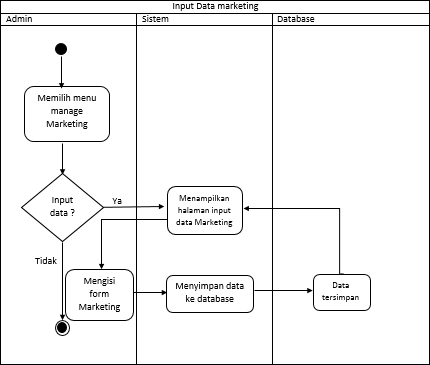 Gambar 3.4 Activity Diagram input MarketingAdmin dapat melakukan input data marketing(agency), yang ada pada menu marketing(agency), untuk melakukan pembuatan akun marketing agar bisa mengakses sistem ini.Activity Diagram Mengelola data Perumahan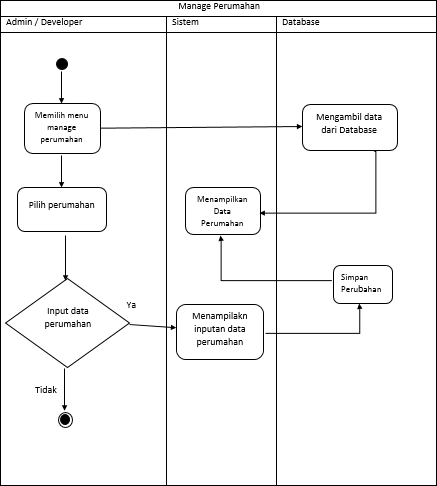 Gambar 3.5 Activity Diagram mengelola data katalogAdmin dapat mengelola katalog , memverifikasi apakah data katalog yang diisi sudah sesuai atau tidak sesuai.Activity Diagram Mengelola data Develop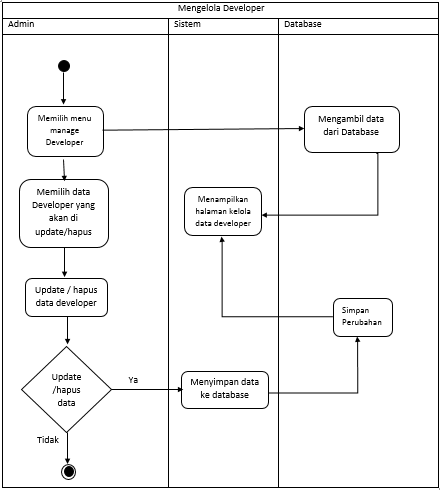 Gambar 3.6 Activity Diagram Mengelola Data DeveloperAdmin dapat mengelola data developer, melakukan update dan hapus data developer.Activity Diagram Mengelola data Marketing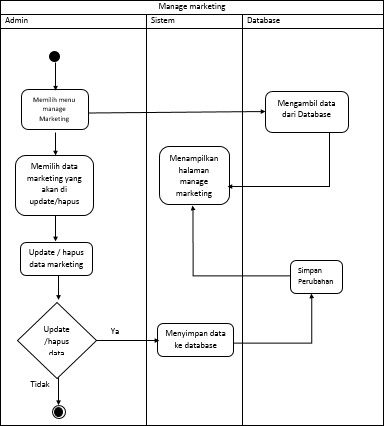 Gambar 3.7 Activity Diagram Mengelola Data MarketingAdmin dapat mengelola data Marketing , melakukan update dan hapus data marketing.Activity Diagram Manage Katalog Perumahan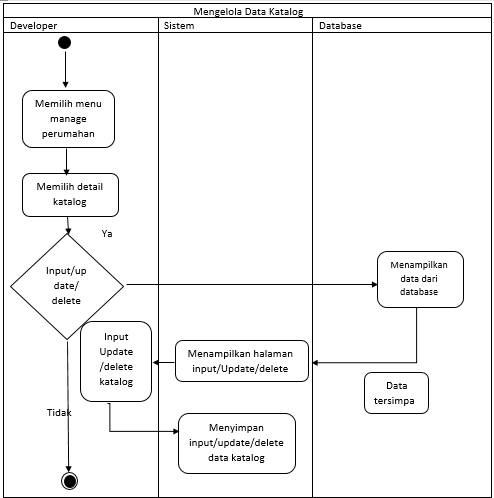 Gambar 3.8 Activity Diagram Mengelola Data katalog Developer dapat mengelola data katalog seperti melakukan input data,update dan delete katalog perumahan.Activity Diagram Melihat List katalog perumahan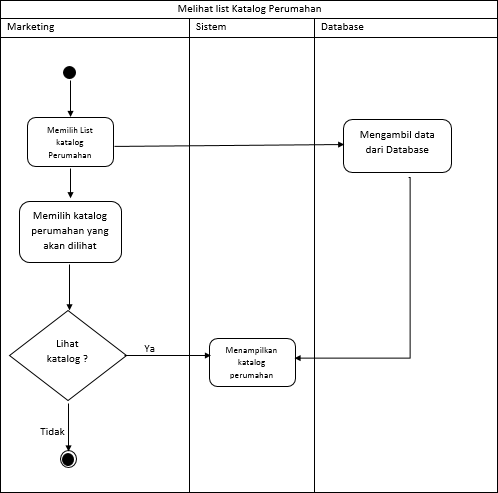 Gambar 3.9 Activity Diagram Melihat List Katalog Perumahan Marketing (Agency) dapat melihat list katalog perumahan yang tersedia.Activity Diagram Input data pengunjung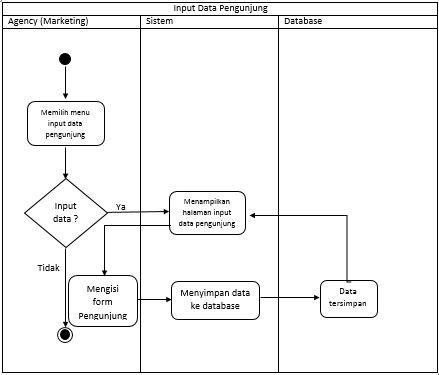 Gambar 3.10 Activity Diagram Input Data Pengunjung Marketing (Agency) dapat melakukan input data pengunjung yang inginmelakukan perhitungan SPK perumahan.Activity Diagram Perhitungan SPK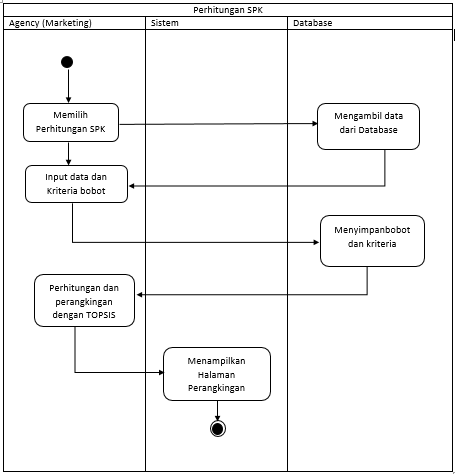 Gambar 3.11 Activity Diagram Perhitungan SPKPada Menu ini Marketing dapat melakukan perhitungan SPK dengan memasukan bobot setiap kriteria yang tersedia.FlowchartBerikut adalah flowchart dengan metode TOPSIS pada sistem penunjang keputusan pemilihan perumahan terbaik di kota malang dan kota batu.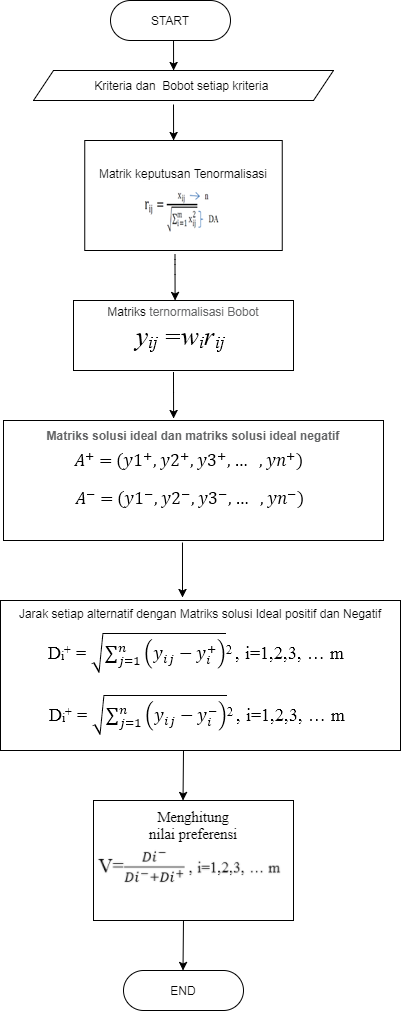 Gambar 3.12 FlowchartAlur proses yang dijelaskan pada flowchart diatas bahwa user harus menentukan kriteria dan bobot pada setiap kriteria, lalu membuat matriks keputusan ternormalisasi, setelah itu menormalisasikan denganbobot , kemudian mencari matrik solusi ideal positif dan solusi ideal negatif, kemudian mencari jarak alternatif setiap matrik solusi ideal positif dan solusi ideal negatif dan menghitung nilai referensi , perhitungan ini dilakukan agar didapatkan perangkingan oleh metode TOPSIS.Perancangan DatabaseDesain Database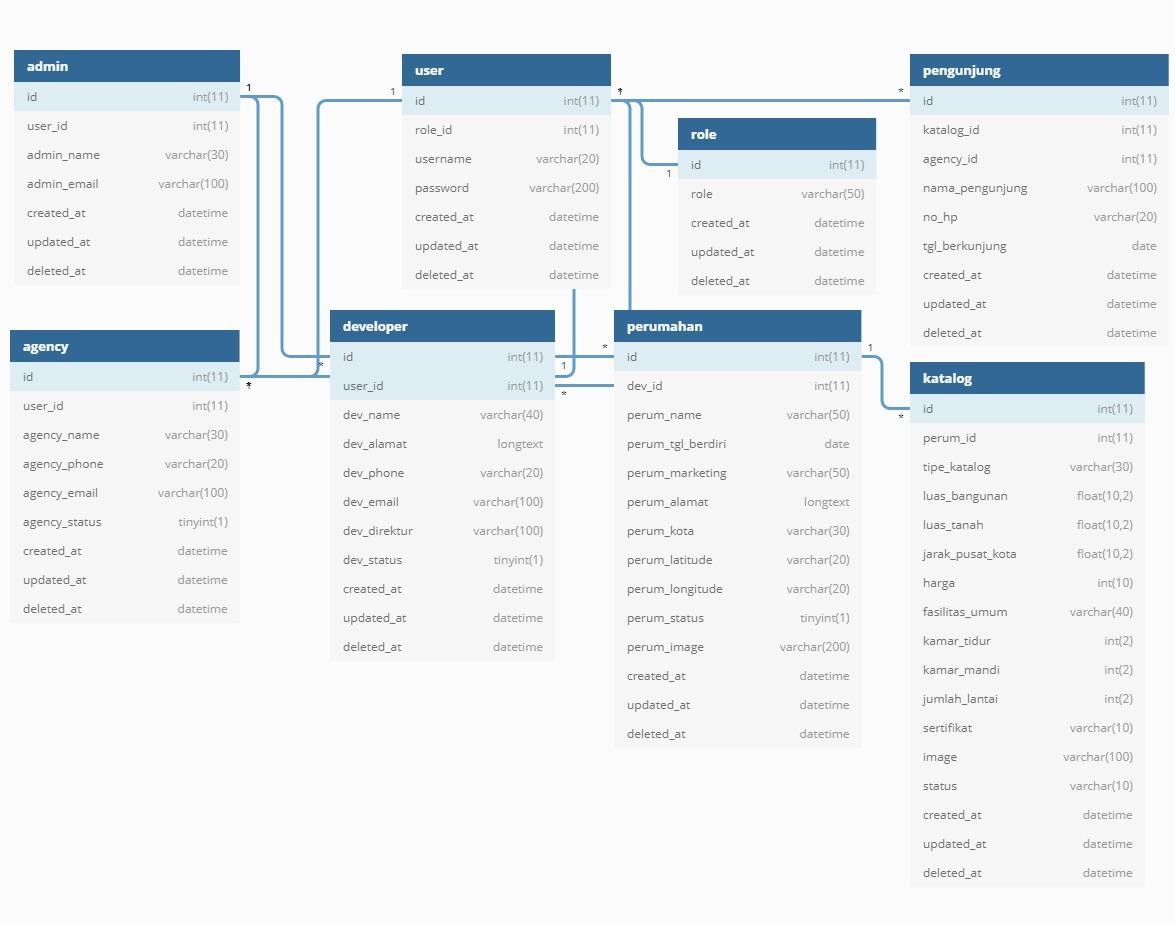 Gambar 3.13 Desain databaseConceptual Data ModelBerikut adalah Conceptual Data Mode dari Sistem Penunjang Keputusan Pemilihan perumahan di Kota Malang dan Kota Batu dengan Metode Topsis Berbasis SIG, Seperti gambar di bawah ini.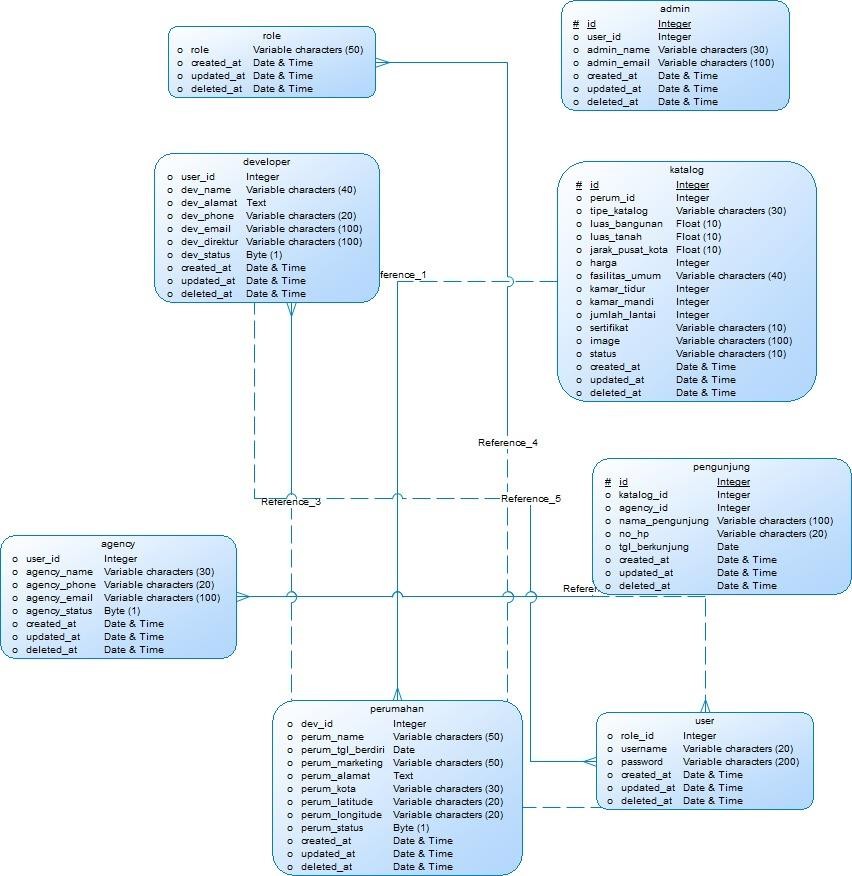 Gambar 3.14 Conceptual Data ModelPhysical Data ModelBerikut adalah Physical Data Mode dari Sistem PenunjangKeputusan	Pemilihan perumahan di Kota Malang dan Kota Batu dengan Metode Topsis Berbasis SIG, Seperti gambar di bawah ini.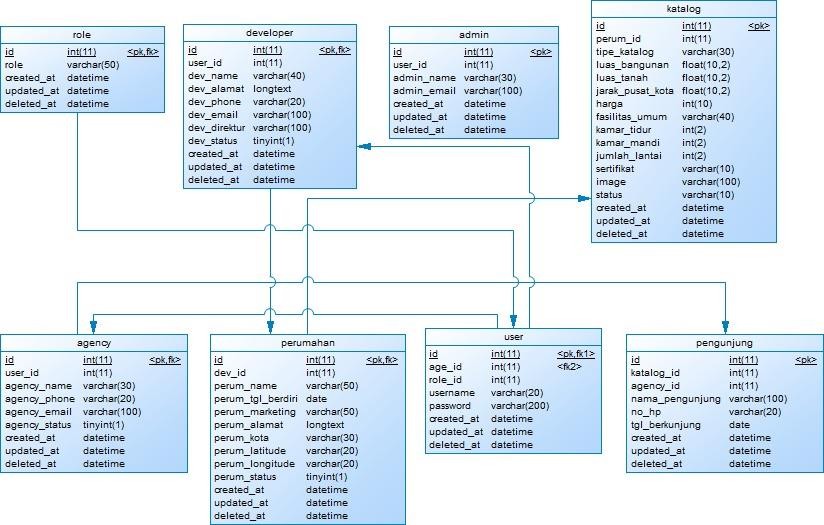 Gambar 3.15 Physical Data ModelDesain TabelTabel RoleTabel login berfungsi untuk menentukan hak akses setiapuser.Tabel 3.1 Tabel RoleTabel AdminTabel Admin berfungsi untuk memasukkan identitas admin.Tabel 3.2 Tabel AdminTabel Marketing (Agency)Tabel	Marketing	berfungsi	untuk	memasukkan	data marketing.Tabel 3.3 Tabel Marketing(Agency)Tabel DeveloperTabel Developer berfungsi untuk mengisi data developer.Tabel 3.4 Tabel DeveloperTabel PerumahanTabel Perumahan berfungsi untuk mengisi data detail mengenai perumahanTabel 3.5 Tabel PerumahanTabel Katalog PerumahanTabel Katalog Perumahan berfungsi untuk mengisi data mengenai detail perumahan.Tabel 3.6 Tabel Katalog PerumahanTabel KriteriaTabel kriteria berfungsi untuk mengisi data kriteria sesuai dengan ketentuan dan kebutuhan dari perhitungan.Tabel 3.7 Tabel UserTabel PengunjungTabel Pengunjung berfungsi untuk mengisi data pengunjung.Tabel 3.8 Tabel PengunjungPerancangan User InterfaceMenu Login Admin, Marketing, Developer dan PimpinanBerikut merupakan tampilan login user. Ada 4 user yang dapat login yaitu Admin, Marketing (Agency), Developer dan Pimpinan.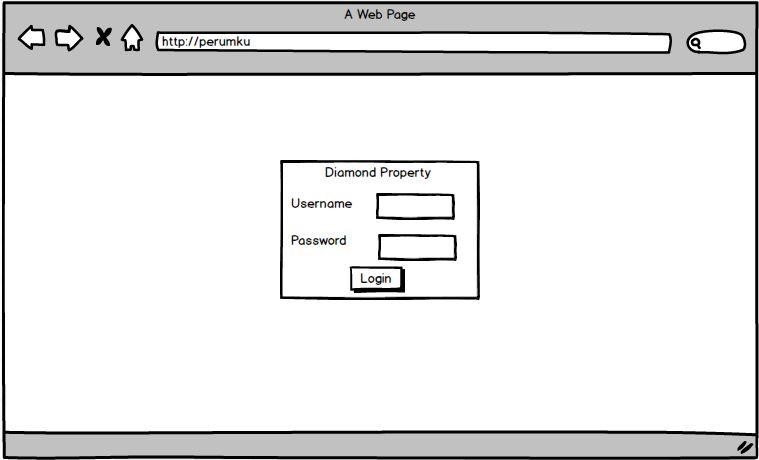 Gambar 3.16 Tampilan LoginMenu HomeBerikut merupakan tampilan menu home.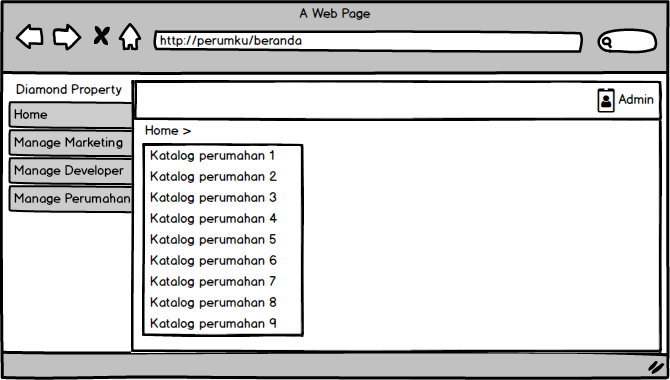 Gambar 3.17 Menu HomeMenu Manage MarketingBerikut merupakan tampilan Manage marketing terdapat listmarketing dan add new marketing.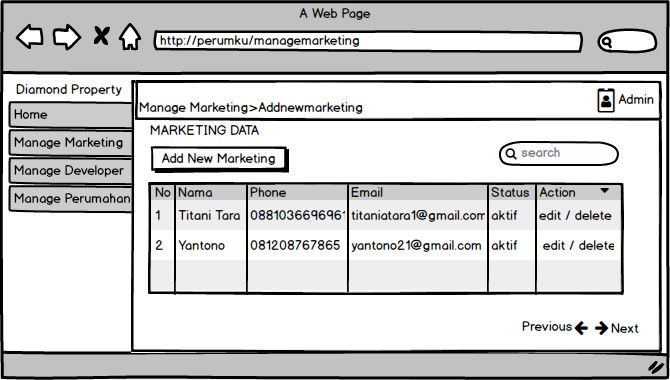 Gambar 3.17 Menu Manage MarketingMenu Tampilan Add MarketingBerikut adalah tampilan add marketing yang dilakukan oleh admin.Admin dapat memuat akun, mengedit dan hapus data marketing.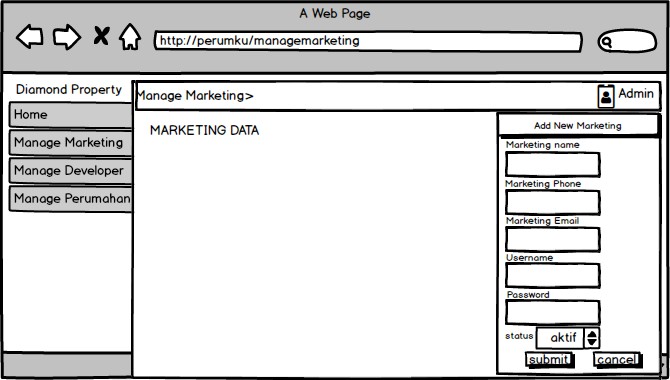 Gambar 3.18 Tampilan Add MarketingMenu Manage DeveloperBerikut adalah menu manage developer oleh admin. Admin dapat menambah developer, edit developer dan hapus akun developer.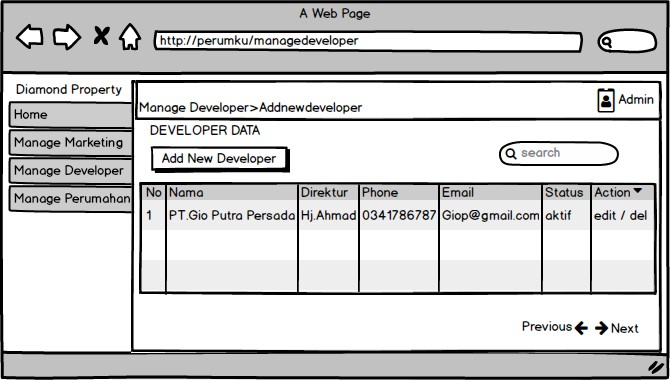 Gambar 3.19 Menu Manage DeveloperMenu Manage PerumahanBerikut adalah menu manage perumahan oleh admin. Admin dapat menambah perumahan, edit dan hapus perumahan.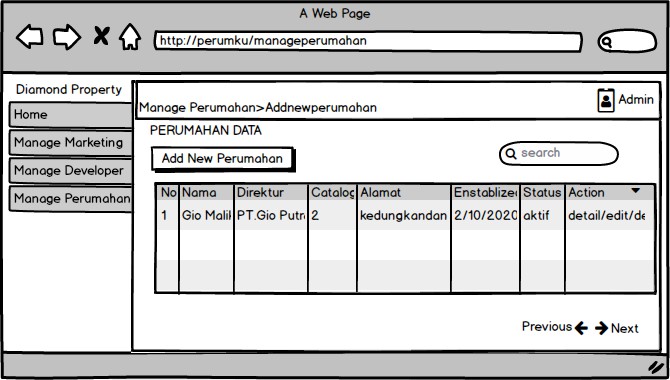 Gambar 3.20 Menu Manage PerumahanMenu Manage Developer dan Manage Perumahan Pada DeveloperBerikut adalah menu yang terdapat dalam developer.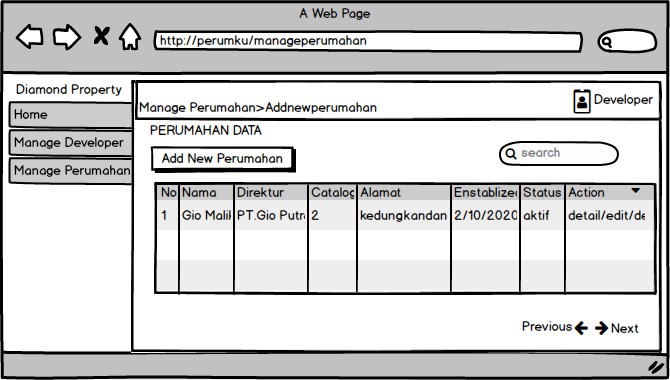 Gambar 3.21 Menu manage developer dan manage perumahan pada developerTampilan Add Katalog Di Manage Perumahan pada DeveloperPada Tampilam ini sebagai developer bisa menambahkan perumahan dan menambahkan katalog perumahan sesuai dengan yang diinginkan.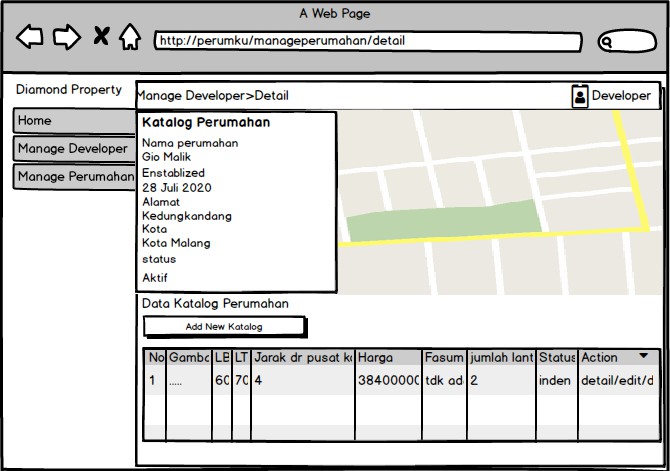 Gambar 3.22 Tampilan add katalog di manage perumahan pada developerMenu Manage Perumahan Dan List PerumahanBerikut adalah menu manage perumahan dan list perumahan pada marketing.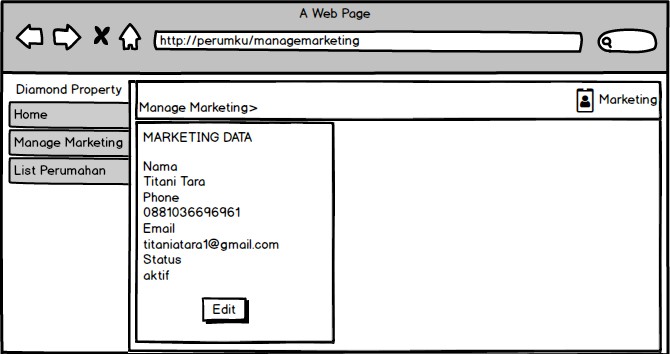 Gambar 3.23 Menu manage perumahan dan list perumahanTampilan Input Data Pengunjung Dan Perhitungan SPKBerikut tampilan input data pengunjung dan perhitungan SPK oleh marketing.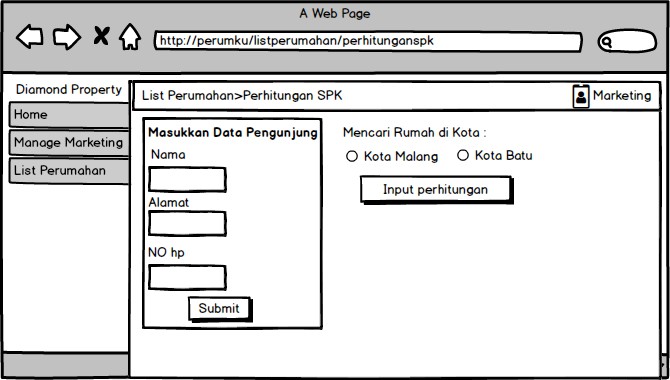 Gambar 3.24 Tampilan Input Data Pengunjung Dan Perhitungan SPKTampilan Input Perhitungan SPKBerikut adalah tampilan input perhitungan SPK oleh Marketing.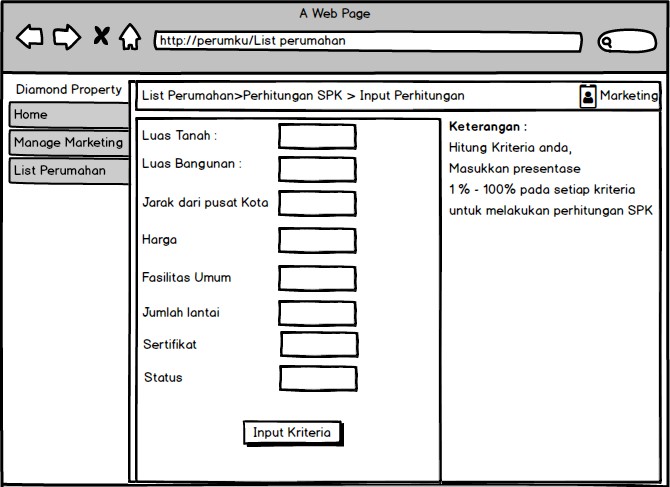 Gambar 3.25 Tampilan Input Perhitungan SPKTampilan Hasil Perhitungan SPK dan GISBerikut adalah tampilan hasil perhitungan SPK dan GIS oleh Marketing.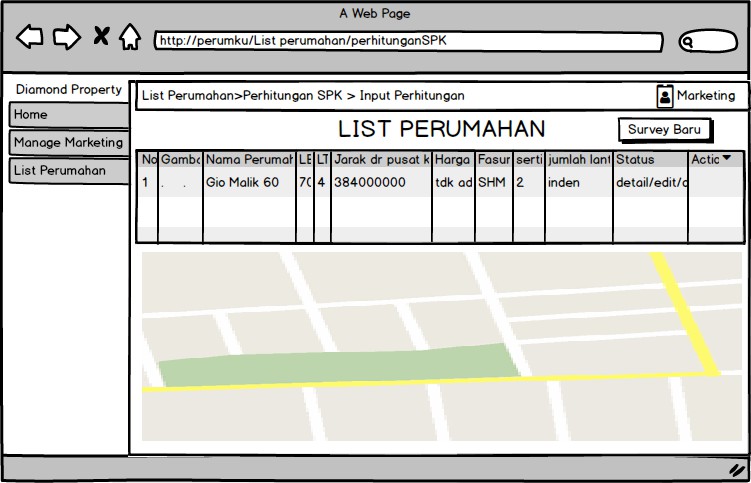 Gambar 3.26 Tampilan Hasil Perhitungan SPK dan GISRancangan SPKBerikut adalah rancangan SPK dengan menggunakan metodeTechnique for Order of Preference by Similarity to Ideal Solution (TOPSIS).Data KriteriaHargaLuas TanahLuas BangunanFasilitas Umum (Playground, Mushola)Jarak dari pusat kotaSertifikatStatusData Bobot KriteriaPada data bobot kriteria yang akan digunakan untuk melakukan perhitungan SPK ini inputannya berasal dari User. User dapat memberi range nilai antara dengan jumlah keseluruhan 100%.Bobot KriteriaTabel 3.8 Tabel Bobot KriteriaNilai Kriteria Fasilitas UmumTabel 3.9 Nilai Kriteria Fasilitas UmumNilai Kriteria SertifikatTabel 3.10 Nilai Kriteria SertifikatNilai Kriteria StatusTabel 3.11 Nilai Kriteria Fasilitas UmumStudi Kasusb. Pengunjung A menghubungi marketing untuk meminta rekomendasi rumah di kota Malang dengan harga kurang dari Rp.500.000.000 , 2 lantai dengan bobot sebagai berikut :Tabel 3.12 Studi Kasus Bobot KriteriaData Perumahan dan Menentukan jenis kriteria (cost/benefit).Kriteria cost adalah kriteria yang menguntungkan bila nilainya semakin rendah. Contohnya : harga, jarak dll.Kriteria benefit adalah kriteria yang memberikan keuntungan bila nilainya semakin besar. Contohnya : Luas bangunan, Sertifikat,Luas tanah dll.Tabel 3.13 Data PerumahanMenormalisasi beberapa nilai alternatif pada suatu kriteria.Tabel 3.14 Nilai Alternatif(Kuadrat Atribut)Membuat Matrix R (Normalized Decision Matrix) menggunakan rumus.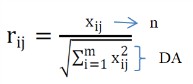 Tabel 3.15 Matriks RMenentukan bobot masing-masing kriteria (range 0-100%).Tabel 3.16 Menentukan BobotMenghitung bobot Matrix R menggunakan rumus n*b.Tabel 3.17 Menghitung Bobot Matriks R(yij)Mencari Solusi ideal Positif dan Negatif pada Matrix R terbobot.Tabel 3.18 Mencari Solusi ideal Positif dan NegatifMembuat Matriks Ideal Positif D+ Menghitung D+ = (C max - n)^2Tabel 3.19 Membuat Matriks Ideal Positif D+Membuat Matrix Ideal Positif D-Tabel 3.20 Membuat Matrix Ideal Positif D-Menghitung Nilai Preferensi dan Rangking𝑁𝑃 =D −𝐷 − + 𝐷 +Tabel 3.20 Menghitung Nilai Preferensi dan RangkingRancangan PengujianReal TestingReal testing merupakan tahap pengujian untuk mengetahui apakah kekurangan dan kelebihan dalam sistem informasi ini, sehingga peneliti atau pengembang selanjutnya dapat memperbaiki kekurangan dan menjadikan sistem informasi ini menjadi lebih baik. Adapaun pengujian real testing dilakukan oleh Agency Diamond Properti.Pengujian ToolsPengujian ini dilakukan dengan menggunakan tools tertentu untuk mengecek apakah terdapat kesalahan pada kode program dan tampilan program yang telah dikembangkan oleh peneliti. NamaTipe DataPanjangKeteranganidInteger-PkroleInteger-usernameVarchar20passwordVarchar20-NamaTipe DataPanjangKeteranganidInteger-PkAdmin_nameVarchar20usernameInteger-passwordVarchar50-NamaTipe DataPanjangKeteranganId_mktInteger-PkUser_idInteger-fkagency_nameVarchar30agency _phoneVarchar20agency_emailVarchar100agency _statusTinyint-NamaTipe DataPanjangKeteranganDev_idInteger-PkUser_idInteger-fkDev_nameVarchar40Dev_alamatlogtext-Dev_phoneVarchar20Dev_emailVarchar100Dev_DirekturVarchar100Dev_StatusTinyint-NamaTipe DataPanjangKeteranganId_perumInteger-pkDev_idInteger-fkPerum_nameInteger--Perum_tgl_berdiriVarchar40Perum_alamatlogtext-Perum_KotaVarchar20Perum_latitudeVarchar100Perum_longitudeVarchar100StatusTinyint-NamaTipe DataPanjangKeteranganidIntegerPkPerum_idInteger-FkLuas_bangunanVarchar50-Luas TanahFloat-Jarak_pusat_kotaFloat-hargaInteger10Fasilitas_umumVarchar40Jumlah_lantaiIntegersertifikatTinyintstatusTinyintNamaTipe DataPanjangKeteranganidInteger-PkAge_idInteger-fkRole_idInteger--usernameVarchar20-passwordVarchar20NamaTipe DataPanjangKeteranganidInteger-PkAgency_idInteger-FkKatalog_idInteger--Nama_pengunjungVarchar100-No_hpvarchar20Tgl_berkunjungDateAlternatifNilai Bobot KriteriaHarga1-100%Luas Tanah (LT)1-100%Luas Bangunan1-100%Fasilitas Umum1-100%Jarak dari pusat kota1-100%Sertifikat1-100%Status1-100%Jumlah100%Fasilitas UmumNilai Skala KriteriaAda (Mushola, Playground)2Tidak ada1SertifikatNilai Skala KriteriaSHM2HGB1StatusNilai Skala KriteriaReady Stok2Inden Bangun1AlternatifNilai Bobot KriteriaHarga5 %Luas Tanah (LT)15 %Luas Bangunan(LB)15 %Fasilitas Umum20 %Lokasi10 %Sertifikat15%Status20%NoNamaHargaLT(m²)LB(m²)Fasilitas UmumLoka siSertifik atStatu s1D'Gio MalikRp339.000.000, 00605013,6212Gio AshillaRp279.000.000, 00663828,5213Permata annisaRp335.000.000, 00744026,4224The green sukunRp282.000.000, 00602325,1115Casa leveniaRp444.000.000, 00684524,921NoNamaHargaLT(m²)LB (m²)Fasilitas UmumLokasiSertifik atJumlah lantai1D'Gio Malik11492100000000000036002500113412Gio Ashilla7784100000000000043561444472413Permata annisa11222500000000000054761600441444The green sukun795240000000000003600529426115Casa levenia197136000000000000462420254244158164700000000000021656809817176178762657852,5147,159889,988894,12310562613,273664,1231062,828427Normalisasi (rij)Normalisasi (rij)Normalisasi (rij)Normalisasi (rij)Normalisasi (rij)Normalisasi (rij)Normalisasi (rij)Normalisasi (rij)NamaHargaLT (m²)LB (m²)FasilitasUmumLokasiSertifikatStatusD'Gio Malik0,4444981440,4077201070,5556241550,2425356250,2712140,4850710,353553Gio Ashilla0,3658259060,4484921170,4222743580,485071250,6403660,4850710,353553Permata annisa0,4392533280,5028547980,4444993240,485071250,4821580,4850710,707107The green sukun0,3697595180,4077201070,2555871110,485071250,384220,2425360,353553Casa levenia0,582174560,4620827870,500061740,485071250,3691520,4850710,353553NamaHargaLT (m²)LB (m²)Fasilitas UmumLokasiSertifikatstatusNilai Bobot0,050,150,150,20,10,150,2Nilai Bobot0,050,150,150,20,10,150,2NamaHargaLT (m²)LB (m²)Fasilitas UmumLokasiSertifikatstatusD'Gio Malik0,0222249070,0611580160,0833440,0485070,0271210,0727610,070711Gio Ashilla0,0182912950,0672738180,0633410,0970140,0640370,0727610,070711Permata annisa0,0219626660,075428220,0666750,0970140,0482160,0727610,141421The green sukun0,0184879760,0611580160,0383380,0970140,0384220,036380,070711Casa levenia0,0291087280,0693124180,0750090,0970140,0369150,0727610,070711SOLUSI IDEAL POSITIF DAN NEGATIFSOLUSI IDEAL POSITIF DAN NEGATIFSOLUSI IDEAL POSITIF DAN NEGATIFSOLUSI IDEAL POSITIF DAN NEGATIFSOLUSI IDEAL POSITIF DAN NEGATIFSOLUSI IDEAL POSITIF DAN NEGATIFSOLUSI IDEAL POSITIF DAN NEGATIFSOLUSI IDEAL POSITIF DAN NEGATIFyj+0,582174560,4077201070,2555871110,2425356250,6403660480,2425360,353553yj-0,3658259060,5028547980,5556241550,485071250,2712138560,4850710,707107Perhitungan D+Perhitungan D+Perhitungan D+Perhitungan D+Perhitungan D+Perhitungan D+Perhitungan D+Perhitungan D+Perhitungan D+D+1D'Gio Malik0,3135436140,1201052830,0296678190,0376470590,3760690,0288240,080,9858562Gio Ashilla0,3179643370,1159036760,0369585080,0211764710,3321560,0288240,080,9329823Permata annisa0,3138373660,1104178980,0356878240,0211764710,3506420,0288240,0450,9055854The green sukun0,3177425660,1201052830,0471971470,0211764710,3623370,04250,080,9910585Casa levenia0,3058818150,1145197640,032608360,0211764710,3641530,0288240,080,947163Perhitungn D-Perhitungn D-Perhitungn D-Perhitungn D-Perhitungn D-Perhitungn D-Perhitungn D-Perhitungn D-Perhitungn D-D-1D'Gio Malik0,1180616460,1950960470,2230490,1905880,0595810,170,4051,3613762Gio Ashilla0,1207803060,1897307910,2423430,1505880,0429220,170,4051,3213643Permata annisa0,1182419280,182693480,2390710,1505880,0497280,170,321,2303234The green sukun0,1206436380,1950960470,2675850,1505880,0541920,2013240,4051,3944285Casa levenia0,1133784580,1879589950,2309910,1505880,0548960,170,4051,312812D+D-NamaNilai PrefrensiRANK0,9929029761,16678017D'Gio Malik0,54025525540,965910011,149506111Gio Ashilla0,54339479610,9516223041,10919933Permata annisa0,53823160250,9955190351,180859184The green sukun0,5425799520,9732229151,145780178Casa levenia0,5407166143